Elektriciteit.Bij de simulaties van PhET is het niet alleen belangrijk dat ze in HTML5 herschreven zijn.Ook dienen ze vertaald te zijn in het Nederlands.In de rubriek Voor de leraar is ook deze ILS in het Nederlands terug te vinden:https://www.golabz.eu/ils/elektriciteit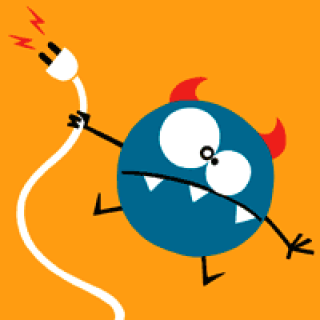 Creator	Dayen Zwakenberg	Priscilla Zhang	Milou Morren	Danique BorgmanAge Range	11-12Big Ideas Of Science	Energy TransformationSubject Domains	PhysicsLanguage	DutchAverage Learning Time45 MinutesLicenseCreative Commons Attribution-Noncommercial (CC BY-NC)Works OfflineNoBeschrijving.De kinderen leren  werkend stroomcircuit te makenwat wel en geen stroomgeleiders zijn. hypotheses op te stellen om deze vervolgens te testen in een virtueel laboratorium. 